ООО «Гольфстрим»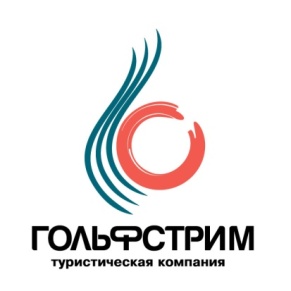 603004, Н.Новгород, пр.Кирова, 1 тел (831) 230-34-35/36603000, Н.Новгород, ул.Звездинка, 9 тел (831) 416-16-60www.gs-tur.ruДЕТСКИЙ КАЛЕЙДОСКОП(проживание в Судаке)3 дня экскурсии +7 дней отдых на мореСафари-парк «Тайган» – Коктебельский дельфинарий –БахчисарайЛЮБАЯ ДАТА ЗАЕЗДАТОНКОСТИ ПРОДАЖ: у нас нет скрытых дополнительных платежей, все условия подробно прописаны в программеВ стоимость входит:        ♦ проезд на комфортабельном автобусе (кондиционер, видео-аудио система)      ♦ проживание в выбранном отеле (9 ночей)      ♦ экскурсионное обслуживание по программе, услуги гида     ♦ все трансферы по программе     ♦ страховка от несчастного случая во время путиДополнительно оплачивается:        ♦ входные билеты в объекты показа(~2400 руб/взр; ~1150 руб/реб)     ♦ личные расходыСафари парк «Тайган»Судак - Белогорск – СудакАвтопешеходнаяПротяжённость – 110 км.Продолжительность – 75 ч.		Вы побываете в удивительном месте, которое никого не оставит равнодушным - в сафари-парке «Тайган». Это первый парк львов в Европе, подобных раньше здесь никогда не создавалось. Около 50 африканских львов свободно живут на площади более чем 30 гектаров крымского предгорья. Для создания парка львов пришлось приложить немало усилий. Животные более пяти лет собирались из различных зоопарковых коллекций России, Украины, Европы, а некоторые были специально привезены из Южно-Африканской республики, как, к примеру, уникальные белые львы, которых нет ни в одном зоопарке СНГ. Посетители парка могут наблюдать львов в условиях естественной природы Крыма. При этом посетители находятся на безопасных специально оборудованных мостах, расположенных над территорией со львами. Длина обзорных мостов над сафари-парком составляет более 1 км. Необходимо заметить, что львы ведут свободный образ жизни, и естественно, могут прятаться в чаще от жары. Поэтому в некоторые часы львов заметить сложно. Помимо львиного сафари в парке львов есть и детский мини-зоопарк, а также стационарный зоопарк, где представлены копытные, млекопитающие, птицы. В так называемых контактных частях зоопарка, где можно близко подойти к животным их  можно покормить, что вызывает восторг у обеих сторон. Но следует помнить, прежде чем предложить животному что-либо, подумайте, а не нанесете ли вы ему вред? А такие продукты, как капуста, морковь, яблоки, можете смело предлагать, например копытным животным и они все с удовольствием будут брать из ваших рук. В парке создана полная инфраструктура для отдыха взрослых и детей, есть уютная гостиница европейского класса, рестораны, бары, митинг-холлы, развлекательные заведения, и даже колесо обозрения, с которого открываются незабываемые масштабные захватывающие виды на природу степного Крыма, водохранилище Тайган и Белую гору. Общая территория парка составляет более 32 гектаров.ПРИМЕЧАНИЕ: туристам необходимо иметь  удобную, спортивную обувь, головные уборы, корм для животных (капуста, морковь, яблоки)Коктебельский дельфинарийСудак – Коктебель – СудакАвтобуснаяПродолжительность 3 чПротяженность 50  кмТеатрализованное представление дельфинов и морских котиков.На берегу Коктебельского залива, рядом с  аквапарком  расположилось современное здание дельфинария «Коктебель».  Демонстрационная программа с участием черноморских дельфинов афалин и северных морских котиков не оставит равнодушными не только детей, но и взрослых. А акробатические номера «Человек и дельфин» ярко демонстрируют  развитый интеллект животных, ловкость и высокую способность к обучению.Выходя из дельфинария, вы попадаете на пляж Коктебельского залива. Бахчисарай + Крым в миниатюре
Судак – Бахчисарай – СудакАвтопешеходнаяПротяжённость – 300 км,Продолжительность –  14 ч.Ханский дворец,  Крым в миниатюре.Утопающий в садах Бахчисарай – город с особым, восточным колоритом. Роскошный ханский дворец Гиреев с гаремом – единственный  восточный архитектурный ансамбль 16-18 веков, сохранившийся до наших дней. Дворец представляет собой комплекс зданий, парков и фонтанов. С ним связано множество легенд и поэтических произведений: это  знаменитая поэма «Бахчисарайский фонтан» Пушкина, цикл «Крымских сонетов» Адама Мицкевича, лирика Леси Украинки.Парк «Крым в миниатюре на ладони» в Бахчисарае находится в непосредственной близости от ханского дворца, и поэтому миниатюра достопримечательности занимает самое почетное и видное место. Парк находится в чудесном тенистом месте, где собранны все архитектурные достопримечательности Крыма в  виде миниатюр. Каждый макет является точной уменьшенной копией (в масштабе 1:25) известнейших памятников истории и архитектуры – музеев, дворцов, храмов и мечетей. Знакомство с этой необычной коллекцией позволит вам увидеть уже знакомые шедевры по-новому либо спланировать свои будущие поездки по Крыму. Почувствуйте себя Гулливером! Познакомьтесь со всем Крымом всего за 1,5 часа!
ПРИМЕЧАНИЕ: туристам необходимо иметь при себе удобную обувь. 1 деньОтправление 05:00 Нижний Новгород, ТЦ Лента, Московское ШоссеОтправление из других городов:Заволжье, Балахна, Дзержинск, Богородск, Ворсма, Павлово, Навашино, Муром, Меленки, Касимов, Арзамас, Дивеево, Саров. Дорога до пункта назначения ~34-36 часов2деньПрибытие группы  в  Крым.  Размещение в гостинице, согласно бронированию.  Время для отдыха.3-11 день «САФАРИ-ПАРК ТАЙГАН» Первый парк львов в Европе, подобных раньше здесь никогда не создавалосьАвтопешеходная3-11 день«КОКТЕБЕЛЬСКИЙ ДЕЛЬФИНАРИЙ»Театрализованное представление дельфинов и морских котиков.Автобусная3-11 день «БАХЧИСАРАЙ В МИНИАТЮРЕ»Ханский дворец, Крым в миниатюреАвтопешеходная3-11 деньОтдых на море.   Вечернее отправление на 11 день12 деньПрибытие в Н.НовгородВНИМАНИЕ! ПЕРЕЧЕНЬ И ПОРЯДОК ЭКСКУРСИЙ МОЖЕТ МЕНЯТЬСЯ!ВНИМАНИЕ! ПЕРЕЧЕНЬ И ПОРЯДОК ЭКСКУРСИЙ МОЖЕТ МЕНЯТЬСЯ!СТОИМОСТЬ НА 1 ЧЕЛОВЕКА В РУБЛЯХ.июнь, сентябрь 2019июль, август 2019ФАРО. СОЛАНА. РУЗАННА. ЛУЧИСТЫЙ. РАСИМ. БИРЛИК (Судак)Размещение в 2-х местном номере:двуспальная или односпальные кровати, К, ТВ, Х, С/У1840019400ФАРО. СОЛАНА. РУЗАННА. ЛУЧИСТЫЙ. РАСИМ. БИРЛИК (Судак)Размещение в  3-х местном номере:двуспальная или односпальные кровати, К, ТВ, Х, С/У1690017900Скидка на ребенка (5-13,99) в 2-х, 3-х местном номере  – 1500 рубСкидка на ребенка (5-13,99) в 2-х, 3-х местном номере  – 1500 рубСкидка на ребенка (5-13,99) в 2-х, 3-х местном номере  – 1500 руб